ИНФОРМАЦИОННЫЙ БЮЛЛЕТЕНЬОРГАНОВ МЕСТНОГО САМОУПРАВЛЕНИЯ МУНИЦИПАЛЬНОГО ОБРАЗОВАНИЯ  ОРЛОВСКИЙ МУНИЦИПАЛЬНЫЙ РАЙОН  КИРОВСКОЙ  ОБЛАСТИ(ОФИЦИАЛЬНОЕ    ИЗДАНИЕ)№ 4 (333)Февраль  2020Содержание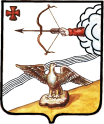 ГЛАВА ОРЛОВСКОГО РАЙОНАКИРОВСКОЙ ОБЛАСТИПОСТАНОВЛЕНИЕ12.02.2020			       				                                   № 2-п-гр                                                г. ОрловО внесении изменений в постановление главы Орловского районы  от 26.02.2019 №3-пгр  Рассмотрев заявление члена общественного совета Орловского района  Чикишевой Алевтины Леонидовны, ПОСТАНОВЛЯЮ:1.Внести изменения в Приложение, утвержденное постановлением главы Орловского района от 26.02.2019 №3-пгр  « Об утверждении  полного состава общественного совета муниципального образования Орловский муниципальный район Кировской области», исключив из полного состава общественного совета Чикишеву Алевтину Леонидовну, преподавателя  КОГПОАУ «Орловский колледж педагогики и профессиональных технологий».2. Опубликовать постановление в Информационном бюллетене органов местного самоуправления муниципального образования Орловский муниципальный район Кировской области.3. Постановление вступает в силу со дня его официального опубликования.Глава Орловского района        С.С. Целищев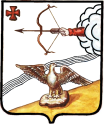 ГЛАВА ОРЛОВСКОГО РАЙОНАКИРОВСКОЙ ОБЛАСТИПОСТАНОВЛЕНИЕ         12.02.2020  			       							 № 3-п-гр                                                г. ОрловО внесении изменений в постановления главы Орловского районы  от 20.02.2019 № 2-п-гр  В соответствии с п.4.4. Положения об общественном совете муниципального образования Орловский муниципальный район Кировской области, утвержденного  постановлением главы Орловского района Кировской области от 29.11.2017 №19 «Об утверждении Положения об общественном совете муниципального образования Орловский муниципальный район Кировской области», ПОСТАНОВЛЯЮ:1.Внести изменения в Приложение, утвержденное постановлением главы Орловского района от 20.02.2019 №2-пгр  «Об утверждении половины состава общественного совета муниципального образования Орловский муниципальный район Кировской области»:1.1. Исключить из состава общественного совета Чикишеву Алевтину Леонидовну, преподавателя  КОГПОАУ «Орловский колледж педагогики и профессиональных технологий»,1.2. Включить в состав общественного совета Бисерова Александра Георгиевича, пенсионера (по согласованию).2. Опубликовать постановление в Информационном бюллетене органов местного самоуправления муниципального образования Орловский муниципальный район Кировской области.3. Постановление вступает в силу со дня его официального опубликования.Глава Орловского района          С.С.Целищев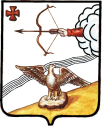 АДМИНИСТРАЦИЯ ОРЛОВСКОГО РАЙОНАКИРОВСКОЙ ОБЛАСТИПОСТАНОВЛЕНИЕ05.02.2020                                                                        		                      				№ 82-пО проведении районного  конкурса «Признание года – 2019» В целях пропаганды передового опыта, материального и морального стимулирования рабочих, служащих, интеллигенции основных отраслей производства и социальной сферы района администрация Орловского района ПОСТАНОВЛЯЕТ:1. Провести районный конкурс «Признание года – 2019» 20 марта 2020 года.2. Утвердить Положение о проведении районного конкурса «Признание года- 2019»  согласно приложению №1.3. Утвердить состав оргкомитета по подготовке и проведению районного конкурса  «Признание года – 2019»  согласно приложению №2.4. Утвердить план мероприятий по подготовке и проведению районного конкурса «Признание года – 2019» согласно приложению № 3.5. Рекомендовать руководителям предприятий, организаций, учреждений, общественным организациям   в срок до  02 марта 2020 года направить в отдел культуры и социальной работы  администрации района характеристики-представления на участников районного конкурса.6. Опубликовать список победителей районного конкурса «Признание года – 2019» в районной газете «Орловская газета».7. Заместителю главы администрации, заведующему отделом культуры и социальной работы администрации Орловского района Ашихминой Т.И. составить и утвердить смету расходов на проведение районного конкурса «Признание года-2019». 8. Управляющему делами администрации Орловского района Князеву И.А. опубликовать настоящее постановление в Информационном бюллетене органов местного самоуправления муниципального образования Орловский муниципальный район. 9. Контроль за исполнением настоящего постановления возложить на Ашихмину Т.И., заместителя главы администрации, заведующего отделом культуры и социальной работы администрации Орловского района.10. Постановление вступает в силу после опубликования.Глава администрацииОрловского  района        С.С. ЦелищевПриложение № 1к постановлению администрации Орловского района от  05.02.2020 №  82-П ПОЛОЖЕНИЕо проведении районного конкурса «Признание года - 2019»ОБЩИЕ ПОЛОЖЕНИЯ1.1. Настоящее Положение регламентирует порядок организации и проведения районного конкурса  «Признание года- 2019» (далее – Конкурс), по результатам которого награждаются представители широкого круга общественности, граждане, работающие и обучающиеся на территории Орловского района, предприятия, организации, учреждения независимо от организационно-правовой формы, иные объединения, внёсшие значительный вклад в социальную  и экономическую жизнь Орловского района.1.2. ЦЕЛИ ПРОВЕДЕНИЯ КОНКУРСА:1.2.1.Признание заслуг организаций, независимо от организационно-правовой  формы, индивидуальных предпринимателей, граждан внесших значительный вклад  в социальную и экономическую жизнь Орловского района.1.2.2. Привлечение общественного внимания к деятельности отдельных граждан, внесших весомый вклад в развитие Орловского района, выражение признания их заслуг, талантов и достижений.1.2.3. Информирование широкого круга общественности о работе общественных и некоммерческих объединений района, о социально-значимых проектах, которые реализуются предприятиями и учреждениями  независимо от организационно-правовой  формы (далее – организации), осуществляющими деятельность на территории района и признание их заслуг.1.2.4. Повышение престижа высококвалифицированного труда работников массовых профессий, пропаганда их достижений и передового опыта, признание их заслуг.Выдвижение на Конкурс претендентов  осуществляется советами, коллективами организаций, предприятий, учреждений, общественными объединениями, индивидуальными предпринимателями. Допускается самовыдвижение.УЧРЕДИТЕЛИ КОНКУРСАУчредитель  Конкурса  «Признание года – 2019» -  администрация Орловского района.   УЧАСТНИКИ КОНКУРСА3.1. В конкурсе могут принимать участие   руководители, коллективы и работники организаций, представители общественных объединений, индивидуальные предприниматели, граждане старше 16 лет, постоянно осуществляющие экономическую, социальную, творческую, учебную, спортивную, общественную и иную деятельность на территории Орловского района,  достигшие  значительных результатов в своей сфере деятельности, а также представляющие район на мероприятиях межрайонного, регионального и федерального уровнях. Участники Конкурса должны обладать высокими моральными качествами и не состоять на профилактических учетах.    3.2. Участники Конкурса предоставляют необходимые документы, определенные п.5.2 данного Положения в организационный комитет Конкурса по адресу: Кировская область, г. Орлов, ул. Ст. Халтурина, д.18  каб.12  Обухова Татьяна Евгеньевна 2-16-43; каб. 48 Кожихова Ольга Николаевна тел. 2-16-36.ОРГАНИЗАЦИЯ КОНКУРСА4.1. Для организации Конкурса  образуется организационный комитет, который возглавляет глава района.4.2. Организационный комитет:- организует информационное сопровождение Конкурса,- осуществляет прием заявок от участников,  проверку правильности их оформления  и наличия необходимых документов, - определяет победителей Конкурса по различным номинациям путем открытого голосования. Решение принимается большинством голосов от числа.- готовит проекты   итоговых  документы Конкурса, а также церемонию награждения победителей.Организационный комитет имеет право вводить новые номинации и исключать имеющиеся. Решения организационного комитета окончательные и пересмотру не подлежат.ПОРЯДОК УЧАСТИЯ В КОНКУРСЕ5.1. Выдвижение кандидатов для участия в Конкурсе производится  на основе поданных в организационный комитет  необходимых документов от организаций, общественных советов, органов местного самоуправления, а также граждан. Подача заявок  может осуществляться самостоятельно, а так же  иными лицами, действующими в интересах участника.   5.2.Участник конкурса (или организация, представляющая его интересы) представляет следующие документы:-  ходатайство на имя главы администрации Орловского района- материалы с  описание конкретных заслуг перед районом (для участия организаций и учреждений) и граждан для участия в номинации «Персона года», - характеристику, справку-объективку, согласие на обработку персональных данных для участия в номинации «Персона года» и  номинации «Профессионал своего дела».  Организационный комитет имеет право запрашивать и получать дополнительную информацию по вопросам деятельности участников Конкурса.ПОРЯДОК ПРОВЕДЕНИЯ КОНКУРСА6.1. Конкурс предполагает следующие номинации: Номинация «Цвети, Орловский край». В номинации принимают участие организации, независимо от форм собственности, индивидуальные предприниматели, общественные организации,  внесшие значительный вклад в социальную и экономическую жизнь Орловского района.Категории номинации:«Успех года»,«Событие года»,«Открытие года»,«Инвестиция года»,«Учреждение года» и другие категории на усмотрение Экспертного Совета.Номинация  "Персона года".В номинации принимают участие граждане, добившиеся высоких результатов в 2019 году в профессиональной деятельности, спорте,  учебе, общественных инициативах и др. на мероприятиях  межрайонного, регионального и федерального уровнях.        Номинация – «Профессионал своего дела».В номинации принимают участие рабочие, служащие, специалисты предприятий и организаций отраслей промышленности, жилищно-коммунального хозяйства, транспорта, связи, торговли и сферы обслуживания, сельского хозяйства, а также работники учреждений образования, здравоохранения, культуры, спорта, органов местного самоуправления и других учреждений независимо от организационно-правовых форм и форм собственности.В данной номинации выделяются  следующие разделы и количество человек, награждаемых по каждому разделу:Образование Сельское хозяйство Промышленность Жилищно-коммунальное хозяйство Транспорт и связь Торговля и сфера обслуживания Здравоохранение Культура  Муниципальная и государственная служба Социальная деятельность Экономика и финансы Руководители Выдвижение кандидатуры в номинации «Профессионал своего дела»   производится  не чаще одного раза в три года       Во всех трех номинациях определяются победители по различным сферам деятельности.       Победители конкурса во всех номинациях награждаются  статуэткой и  Почетной грамотой администрации Орловского района с присвоением звания победителя в соответствующей номинации.6.2. Конкурс проводится в три этапа:1-й этап: с 10 февраля по 02 марта 2020 года - представление документов в организационный  комитет;2-й этап: с 02 марта по 13 марта 2020 года - работа с заявками участников;
3-й этап: с 16 марта по 19 марта 2020 года - подведение итогов Конкурса.20 марта 2020 года – торжественная церемония награждения победителей конкурса «Признание года – 2019»  состоится в Центре культуры и досуга Орловского городского поселения.7. ЦЕРЕМОНИЯ НАГРАЖДЕНИЯ7.1. Церемония награждения является заключительным этапом проведения Конкурса, проходит в торжественной обстановке.7.2. Награды победителям вручают глава Орловского района, главы городского и сельского поселений, руководители организаций, Почетные граждане Орловского района, депутаты Орловской районной Думы.7.3. Фотография победителя Конкурса помещается на Аллее Славы  у администрации Орловского района.8. ИСТОЧНИКИ ФИНАНСИРОВАНИЯРекомендуемое поощрение победителей конкурса «Признание года – 2019» (денежное вознаграждение в размере до ½ минимального размера оплаты труда, размещение фотографии победителей на Аллее Славы у администрации Орловского района в размере 700 (семьсот) рублей) осуществляется за счет собственных средств участников, средств организаций (предприятий), бюджетов муниципальных образований района и  бюджета района.                                                      _____________________________Приложение № 2к постановлению администрации Орловского района от  05.02.2020   № 82 - ПСОСТАВорганизационного комитета по подготовке и проведению районного конкурса «Признание года- 2019»Приложение № 3к постановлению администрации Орловского района               от  05.02.2020 №  82 - ППЛАНмероприятий по подготовке и проведению конкурса «Признание года - 2019»Место проведения – г. ОрловЦентр культуры и досуга20 марта  .Начало  – 11-00  часов___________________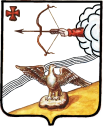 АДМИНИСТРАЦИЯ ОРЛОВСКОГО РАЙОНАКИРОВСКОЙ ОБЛАСТИ                                                                                                               ПОСТАНОВЛЕНИЕ07.02.2020                                                                                                  							  № 84-пг. ОрловО внесении изменений в постановление администрации Орловского района Кировской области от 12.08.2011 № 430-п «О комиссии по предупреждению и ликвидации чрезвычайных ситуаций и обеспечению пожарной безопасности Орловского района»В связи с изменением кадрового состава, администрация Орловского района ПОСТАНОВЛЯЕТ:1.	Внести изменения в постановление администрации Орловского района Кировской области от 12.08.2011 № 430-п «О комиссии по предупреждению и ликвидации чрезвычайных ситуаций и обеспечению пожарной безопасности Орловского района», утвердив состав комиссии в новой редакции. Прилагается.2. Опубликовать постановление в Информационном бюллетене органов местного самоуправления муниципального образования Орловский муниципальный район Кировской области.3.	Постановление вступает в силу с момента опубликования.Глава администрацииОрловского района                  С.С. ЦелищевСОСТАВкомиссии по предупреждению и ликвидации чрезвычайных ситуаций и обеспечению пожарной безопасности Орловского района____________________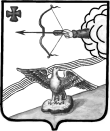 АДМИНИСТРАЦИЯ ОРЛОВСКОГО РАЙОНА КИРОВСКОЙ ОБЛАСТИПОСТАНОВЛЕНИЕ11.02.2020					                       		№ 85-Пг. ОрловО внесении изменений в постановление администрации Орловского района от 26.07.2019 № 437-ПВ соответствии с  Федеральными законом от 24 июля 2007 года N 209-ФЗ "О развитии малого и среднего предпринимательства в Российской Федерации, от 22 июля 2008 года N 159-ФЗ "Об особенностях отчуждения недвижимого имущества, находящегося в государственной собственности субъектов Российской Федерации или в муниципальной собственности и арендуемого субъектами малого и среднего предпринимательства, и о внесении изменений в отдельные законодательные акты Российской Федерации", решением Орловской районной Думы от 31.10.2008 № 26/252 «Об утверждении Положения о порядке формирования, ведения и опубликования перечня недвижимого имущества, находящегося в собственности муниципального образования Орловский муниципальный район, предназначенного для предоставления его о владение и (или) в пользование на долгосрочной основе субъектам малого и среднего предпринимательства и организациям, образующим инфраструктуру поддержки субъектов малого и среднего предпринимательства» администрация Орловского района ПОСТАНОВЛЯЕТ:          1. Внести  изменения  в  постановление администрации Орловского района от 26.07.2019 № 437-П «Об утверждении перечня имущества, находящегося в собственности муниципального образования Орловский муниципальный район, предназначенного для предоставления его во владение и (или) в пользование на долгосрочной основе субъектам малого и среднего предпринимательства и организациям, образующим инфраструктуру поддержки субъектов малого и среднего предпринимательства»:          1.1. Утвердить перечень имущества, находящегося в собственности муниципального образования Орловский муниципальный район, предназначенного для предоставления его во владение и (или) в пользование на долгосрочной основе субъектам малого и среднего предпринимательства и организациям, образующим инфраструктуру поддержки субъектов малого и среднего предпринимательства, в новой редакции согласно приложению.2. Управляющему делами администрации Орловского района опубликовать настоящее постановление в Информационном бюллетене органов местного самоуправления муниципального образования Орловский муниципальный район Кировской области.3. Заведующему отделом по имуществу и земельным ресурсам администрации Орловского района разместить настоящее постановление в сети «Интернет» на официальном сайте Орловского района.          4. Настоящее решение вступает в силу со дня его официального опубликования.Глава администрации Орловского района                   С.С.Целищев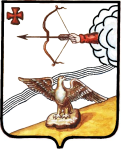 АДМИНИСТРАЦИЯ ОРЛОВСКОГО РАЙОНАКИРОВСКОЙ ОБЛАСТИПОСТАНОВЛЕНИЕ13.02.2020                                                                                                          					№ 89-пг. ОрловОб установлении размера платы, взимаемой с родителей (законных представителей) за присмотр и уход за детьми в муниципальных образовательных учреждениях Орловского районаВ целях реализации Федерального закона от 29.12.2012 № 273-ФЗ «Об образовании в Российской Федерации», постановления Правительства Кировской области от 26.01.2017 № 42/38 «О максимальном размере родительской платы, взимаемой с родителей (законных представителей) за присмотр и уход за детьми в областных государственных и муниципальных образовательных организациях, реализующих образовательную программу дошкольного образования, находящихся на территории Кировской области», администрация Орловского района ПОСТАНОВЛЯЕТ:1. Установить плату, взимаемую с родителей (законных представителей) за присмотр и уход за детьми в муниципальных образовательных учреждениях Орловского района, реализующих образовательную программу дошкольного образования (далее – образовательные организации), в размере 103,00 рубля за день присмотра и ухода.2. Управлению образования Орловского района (Сучковой М.П.) довести настоящее постановление до сведения руководителей образовательных учреждений и обеспечить контроль за начислением родительской платы.3.Управляющему делами администрации Орловского района Князеву и.А. опубликовать настоящее постановление в Информационном бюллетене органов местного самоуправления муниципального образования Орловский муниципальный район.5. Настоящее постановление вступает в силу с момента опубликования и распространяет свое действие на правоотношения, возникшие с 01.01.2020 года.Глава администрацииОрловского района          С.С. Целищев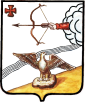  АДМИНИСТРАЦИЯ ОРЛОВСКОГО  РАЙОНА КИРОВСКОЙ ОБЛАСТИПОСТАНОВЛЕНИЕ18.02.2020		                                                                                                			№ 95-пг. ОрловО внесении изменений в постановление администрации Орловского района от 19.11.2018 г. № 746-п В соответствии с Федеральным законом от 06.10.2003 N 131-ФЗ "Об общих принципах организации местного самоуправления в Российской Федерации", Федеральным законом от 27.07.2010 N 210-ФЗ "Об организации предоставления государственных и муниципальных услуг", Градостроительным кодексом РФ, администрация Орловского района ПОСТАНОВЛЯЕТ:  1. Внести изменения в административный регламент предоставления муниципальной услуги «Выдача градостроительного плана земельного участка на территории муниципального образования», утвержденный постановлением администрации Орловского района от 19.11.2018 г. № 746-п (далее – Регламент):1.1. Первый абзац пункта 2.4. Регламента изложить в новой редакции:«Максимальный срок предоставления муниципальной услуги – не более   15 календарных дней со дня получения заявления о предоставлении градостроительного плана земельного участка (в случае обращения заявителя (его представителя) - лично, почтой России, через МФЦ)».1.2. Второй абзац пункта 2.4. изложить в новой редакции:«Максимальный срок предоставления муниципальной услуги, в случае подачи заявления в электронном виде – не более 15 календарных дней со дня получения заявления о предоставлении градостроительного плана земельного участка (в случае обращения заявителя (его представителя) - по электронной почте, с использованием Единого портала и/или Регионального портала).  2. Опубликовать настоящее постановление в Информационном бюллетене органов местного самоуправления муниципального образования Орловский муниципальный район Кировской области.   3. Постановление вступает в силу с момента опубликования.Глава администрации Орловского района                   С.С. Целищев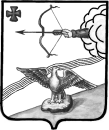 АДМИНИСТРАЦИЯ ОРЛОВСКОГО РАЙОНАКИРОВСКОЙ ОБЛАСТИПОСТАНОВЛЕНИЕ18.02.2020                                                                                                     						№ 96-пг. ОрловОб утверждении порядка предоставления иных межбюджетных трансфертов на мероприятия по ликвидации несанкционированных свалок (площадок временного распределения ТБО) В соответствии с Федеральным законом от 06.10.2003г. № 131-ФЗ «Об общих принципах организации местного самоуправления в Российской Федерации», администрация Орловского района Кировской области ПОСТАНОВЛЯЕТ:Утвердить порядок предоставления иных межбюджетных трансфертов из бюджета муниципального  образования Орловский муниципальный район на мероприятия по ликвидации несанкционированных свалок (площадок временного распределения ТБО). Прилагается.2. Контроль за выполнением постановления возложить на заместителя заведующего отделом по вопросам жизнеобеспечения, архитектуры и градостроительства администрации Орловского района Гребенева А.М. 3. Управляющему делами администрации Орловского района опубликовать постановление в Информационном бюллетене органов местного самоуправления муниципального образования Орловский муниципальный район Кировской области.4.    Постановление вступает в силу с момента опубликования.Глава администрации Орловского района               С.С. ЦелищевПриложениеУтвержден постановлением администрации Орловского районаот  18.02.2020 № 96-пПорядокпредоставления иных межбюджетных трансфертов на мероприятия по ликвидации несанкционированных свалок (площадок временного распределения ТБО)Статья 1. Общие положения.Настоящий Порядок определяет цель, условия предоставления,  возврата, предоставления отчетности и осуществления контроля об использовании иных межбюджетных трансфертов (далее – трансфертов) из бюджета муниципального образования Орловский муниципальный район   (далее – местный бюджет).Трансферты, предоставляемые бюджетам поселений входящих в состав района, могут направляться на мероприятия по ликвидации несанкционированных свалок (площадок временного распределения ТБО).Статья 2. Цель предоставления трансфертов.Целью предоставления трансфертов, выделяемых из местного бюджета, является финансовая поддержка поселений, входящих в состав района, исполняющих полномочия по ликвидации несанкционированных свалок (площадок временного распределения ТБО).Статья 3. Условия предоставления и расходования трансфертов.Трансферт, выделяемый бюджетам поселений, входящим в состав района, из местного бюджета предоставляется в пределах средств, предусмотренных в бюджете муниципального образования Орловский муниципальный район, и носит целевой характер.Трансферт может быть использован на выполнение мероприятий по ликвидации несанкционированных свалок (площадок временного распределения ТБО).Условиями предоставления трансфертов поселениям являются:Потребность поселений в осуществлении мероприятий по ликвидации несанкционированных свалок (площадок временного распределения ТБО).Наличие соглашения о предоставлении из местного бюджета трансфертов бюджетам поселений, входящих в состав муниципального образования Орловский район на мероприятия по ликвидации несанкционированных свалок (площадок временного распределения ТБО).Расходование трансферта на мероприятия по ликвидации несанкционированных свалок (площадок временного распределения ТБО) в соответствии с их целевым назначением.Перечисление трансферта поселениям осуществляется на основании сводной бюджетной росписи и кассового плана при условии наличия бюджетных ассигнований в бюджете муниципального образования Орловский муниципальный район.Обязанность предоставления поселениями подтверждающих документов: муниципальных контрактов (договоров), проектно-сметной документации, актов выполненных работ, счетов-фактур.Соблюдение сроков, предусмотренных настоящим Порядком.Статья 4. Порядок предоставления трансфертов.   4.1 Трансферт предоставляется бюджетам поселений при условии предоставления органами местного самоуправления поселений в Администрацию с приложением следующего пакета документов:заявка на предоставление трансфертазаверенные копии муниципальных контрактов (договоров) на выполнение работ (услуг) с приложением заверенных протоколов по итогам проведенных закупок для муниципальных нужд (в случае их проведения);заверенную копию проектно-сметной документации (сметы) или обоснование начальной (максимальной) цены контракта при проведении закупок для муниципальных нужд в соответствии со ст.22 Федерального закона от 05.04.20013г. № 44-ФЗ «О контрактной системе в сфере закупок товаров, работ, услуг для обеспечения государственных  и муниципальных нужд»;заверенные копии документов, подтверждающих выполнение работ, поставку товаров и предоставление услуг.4.2 Указанная в п.4.1. настоящего Порядка заявка с приложенными документами направляется в адрес Администрации по мере выполнения работ (услуг) ежемесячно в срок до 15 числа каждого месяца.4.3 В случае поступления заявки(ок) от одного (нескольких) поселения(-ий) и наличии бюджетных ассигнований в рамках утвержденного распределения из местного бюджета, заявка (-и) удовлетворяется (-ются) в полном объеме.4.4 В случае поступления заявки (-ок) и документов в полном объеме, предусмотренных п.5.1. и в сроки, указанные в п.4.1. настоящего Порядка, Администрация готовит заявку в кассовый план ЦБ «ОМСУ» администрации Орловского района на финансирование, указанных в заявке мероприятий, из местного бюджета в соответствующий (-ие) бюджет (-ы) поселения (-й), подавшего(-их) заявку (-и).4.6 Администрация вправе отказать в предоставлении трансферта в случаях отсутствия бюджетных ассигнований в местном бюджете или представления не в полном объеме документов, предусмотренных п.4.1. настоящего Порядка.4.7 В случае принятия Администрацией решения об отказе в предоставлении трансферта, в течение пяти рабочих дней со дня принятия такого решения, заявителю направляется письменное уведомление с указанием причины отказа.4.8 Органы местного самоуправления поселений, входящие в состав района, обеспечивают целевое, правомерное и эффективное использование трансфертов, предоставляемых из местного бюджета. 4.9. Поселения ежемесячно до 7 числа предоставляют в администрацию отчет 
о расходовании межбюджетных трансфертов из бюджета муниципального образования Орловский муниципальный район  на мероприятия по ликвидации несанкционированных свалок (площадок временного распределения ТБО)..Статья 5. Порядок возврата субсидии.5.1. В случае выявления фактов нецелевого или неправомерного использования трансферта поселениями, нарушения требований и условий, установленных настоящим Порядком, Администрация в течение трех рабочих дней со дня выявления данного факта, либо получения представления (предписания) об устранении выявленных нарушений, направляет получателю трансферта требование о его возврате.5.2. Требование о возврате трансферта подлежит исполнению получателем трансферта в течение 10 календарных дней со дня получения указанного требования.5.3. В случае невыполнения в указанный срок получателем трансферта требования об его возврате, Администрация обеспечивает возврат трансферта в судебном порядке. Остаток не использованного в текущем финансовом году трансферта, потребность в котором сохраняется в соответствии с заключенным(ми) муниципальным(ми) контрактом(ми) (договором(ми), используется поселением(ми) в очередном финансовом году на те же цели в порядке, установленном бюджетным законодательством Российской Федерации, при условии предоставления поселением(ми) письменного обоснования указанной потребности.Остаток не использованного трансферта в текущем финансовом году подлежит возврату в местный бюджет при отсутствии потребности в нем.Поселения несут ответственность за достоверность и своевременность предоставления отчетных сведений.                                    _______________________________________АДМИНИСТРАЦИЯ ОРЛОВСКОГО РАЙОНАКИРОВСКОЙ ОБЛАСТИПОСТАНОВЛЕНИЕ 18.02.2020          								№ 97-пг. ОрловО внесении изменений в муниципальную программу "Переселение граждан, проживающих на территорииОрловского района Кировской области, из аварийногожилищного фонда" на 2020-2025 годыАдминистрация Орловского района ПОСТАНОВЛЯЕТ:Внести следующие изменения в постановление администрации Орловского района  от 10.06.2019  № 370-п «Об утверждении Муниципальной программы "Переселение граждан, проживающих на территории Орловского района Кировской области, из аварийного жилищного фонда" на 2020-2025 годы, (далее – Постановление):1.1. Муниципальную программу "Переселение граждан, проживающих на территории Орловского района Кировской области, из аварийного жилищного фонда" на 2020-2025 годы изложить в новой редакции согласно приложению.Опубликовать постановление в Информационном бюллетене органов местного самоуправления муниципального образования Орловский муниципальный район Кировской области.Контроль за исполнением настоящего постановления оставляю за собой.Постановление вступает в силу с момента опубликования.Глава администрацииОрловского района                           С.С. Целищев Приложениек постановлению администрации Орловского района от 18.02.2020 № 97-пМУНИЦИПАЛЬНАЯ ПРОГРАММА"Переселение граждан, проживающих на территорииОрловского района Кировской области, из аварийногожилищного фонда" на 2020-2025 годыПаспортмуниципальной  программы1. Характеристика проблемы,на решение которой направлена ПрограммаОдним из приоритетов национальной жилищной политики Российской Федерации является обеспечение комфортных условий проживания, в том числе выполнение обязательств государства по реализации права на улучшение жилищных условий граждан, проживающих в жилых домах, не отвечающих установленным санитарным и техническим требованиям. В настоящее время дефицит жилых помещений, существующий Орловского района, усугубляется высокой степенью износа жилищного фонда, несоответствием условий проживания в нем нормативным требованиям.Переселение граждан из аварийного жилищного фонда является одной из самых острых социальных проблем. Проживающие в аварийных домах граждане в основном не в состоянии самостоятельно приобрести жилище удовлетворительного качества.Предметом мероприятий данной Программы в соответствии с Федеральным законом от 21.07.2007 № 185-ФЗ "О Фонде содействия реформированию жилищно-коммунального хозяйства" (далее - Федеральный закон от 21.07.2007 № 185-ФЗ) являются многоквартирные жилые дома, признанные до 01.01.2017 в установленном порядке аварийными и подлежащими сносу в связи с физическим износом в процессе их эксплуатации.По данным инвентаризации, площадь таких домов в г. Орлов на 01.01.2017 составляет 1 572,3 кв.  метров.Перечень многоквартирных домов, признанных до 01.01.2017 в установленном порядке аварийными и подлежащими сносу в связи с физическим износом в процессе их эксплуатации, предлагаемых к расселению в рамках Программы. Приложение № 1.В целом решение проблемы переселения граждан из аварийных многоквартирных домов в рамках Программы будет способствовать снижению социальной напряженности в г. Орлов.2. Основные цели и задачи ПрограммыОсновной целью Программы является переселение граждан из аварийного жилищного фонда, признанного таковым до 01.01.2017 г.Для достижения цели Программы должны быть решены следующие задачи:Расселение аварийных многоквартирных домов,.;снос аварийных многоквартирных домов из которых полностью переселены граждане.Целевыми показателями оценки хода реализации Программы являются:количество граждан, переселенных из аварийного жилищного фонда;площадь жилых помещений в многоквартирных домах, признанных до 01.01.2017 в установленном порядке аварийными и подлежащими сносу в связи с физическим износом, жители которых переселены в рамках выполнения мероприятий Программы.3. Комплекс программных мероприятийВ рамках реализации Программы предусмотрены следующие мероприятия:разработка и реализация нормативных правовых актов и организационных механизмов переселения граждан из аварийного жилищного фонда;формирование и подача заявок в областную адресную Программу «Переселение граждан, проживающих на территории Кировской области, из аварийного жилищного фонда» на 2020-2025 годы;реализация механизмов расселения из аварийного жилищного фонда, предусмотренных Программой;проведение конкурсов по приобретению у застройщиков жилых помещений в многоквартирных домах (в том числе в многоквартирных домах, строительство которых не завершено, включая многоквартирные дома, строящиеся (создаваемые) с привлечением денежных средств граждан и (или) юридических лиц) или на вторичном рынке жилья, предназначенных для расселения граждан;Завершающим мероприятием реализации Программы является сносаварийного жилищного фонда.План реализации мероприятий по переселению граждан из аварийного жилищного фонда, признанного таковым до 1 января 2017 года, по способам переселения указан в приложении 2.4. Обоснование ресурсного обеспечения Программы4.1. Средства, направляемые на переселение граждан из аварийного жилищного фонда, имеют целевое назначение и не могут быть использованы органами местного самоуправления на иные цели. Программа может быть реализована при условии финансирования в полном объеме бюджетами всех уровней.В соответствии с законодательством Российской Федерации привлечение финансовых средств на реализацию программных мероприятий возможно в рамках исполнения Федерального закона от 21.07.2007 № 185-ФЗ.4.2. Порядок определения объема долевого финансирования переселения граждан из аварийного жилищного фонда за счет средств Фонда и бюджета Кировской области установлен Федеральным законом от 21.07.2007 № 185-ФЗ:В 2020 году:процент софинансирования за счет средств Фонда составит 99 % к объему финансирования Программы,процент софинансирования областного бюджета составит 0,9 %,процент софинансирования местного бюджета составит 0,1 %В 2023году:процент софинансирования за счет средств Фонда составит 99 % к объему финансирования Программы,процент софинансирования областного бюджета составит 0,9 %,процент софинансирования местного бюджета составит 0,1 %4.3. Финансирование мероприятий Программы предусматривается за счет средств Фонда, областного и местного бюджетов.Общий объем финансирования – 55 303 793,20 рубля, в том числе:Средства Фонда содействия реформированию жилищно-коммунального хозяйства – 54 750 755,10 рублей;Средства областного бюджета – 497 734,55  рублей;Средства местного бюджета – 55 303,55 рублей. Объем финансирования по годам:2020 год – 11 727 171,20 рублейсредства Фонда содействия реформированию жилищно-коммунального хозяйства – 11 609 899,10 рублей;средства областного бюджета – 105 544,55 рублей;средства местного бюджета – 11 727,55 рублей.2023 год – 43 576 622,00 рублейсредства Фонда содействия реформированию жилищно-коммунального хозяйства –  43 140 856,00 рублей;средства областного бюджета – 392 190,00 рублей;средства местного бюджета – 43 576,00 рублей.Необходимый объем ресурсов Программы определен как произведение расселяемой площади жилых помещений в признанных до 01.01.2017 в установленном порядке аварийными и подлежащими сносу в связи с физическим износом в процессе эксплуатации многоквартирных домах и удельной стоимости одного квадратного метра общей площади жилого помещения, указанной в плане реализации мероприятий по переселению по способам переселения (Приложение № 3).5. Механизм реализации Программы, включающий в себямеханизм управления Программой и механизм взаимодействиягосударственного заказчика и участников ПрограммыОсновными механизмами реализации Программы являются приобретение у застройщиков  и лиц, не являющихся застройщиками, жилых помещений в многоквартирных домах (в том числе в многоквартирных домах, строительство которых не завершено, включая многоквартирные дома, строящиеся (создаваемые) с привлечением денежных средств граждан и (или) юридических лиц) а также выкуп жилых помещений у граждан.Приобретенные жилые помещения предполагается учитывать в казне муниципального образования в качестве муниципальной собственности и предоставлять в соответствии с жилищным законодательством гражданам, переселяемым из аварийного жилищного фонда.5.1.Способами переселения граждан являются:5.1.1.  Предоставление приобретенных жилых помещений по договорам социального найма гражданам, переселяемым из занимаемых по договорам социального найма жилых помещений в аварийных многоквартирных домах.5.1.2.  Предоставление приобретенных жилых помещений по договорам мены гражданам, являющихся собственниками занимаемых жилых помещений в аварийных многоквартирных домах.5.1.3. Выкуп жилых помещений у собственников занимаемых жилых помещений в аварийных многоквартирных домах.Предоставляемое жилое помещение должно быть:благоустроенным применительно к условиям соответствующего населенного пункта;равнозначным по общей площади ранее занимаемому жилому помещению. Если наниматель и проживающие совместно с ним члены его семьи до выселения занимали квартиру или не менее чем две комнаты, наниматель, соответственно, имеет право на получение квартиры или на получение жилого помещения, состоящего из того же числа комнат в коммунальной квартире. В случае переселения граждан из коммунальной квартиры при расчете общей площади изымаемого жилого помещения органам местного самоуправления рекомендуется учитывать площадь помещений вспомогательного использования, предназначенных для удовлетворения гражданами бытовых и иных нужд, связанных с их проживанием в квартире, пропорционально площади непосредственного проживания;отвечающим установленным требованиям, то есть пригодным для проживания.Жилое помещение, предоставляемое гражданам при переселении их в соответствии с Федеральным законом от 21.07.2007 № 185-ФЗ из аварийного жилищного фонда, находится по месту их жительства в границах соответствующего населенного пункта или с согласия в письменной форме этих граждан в границах другого населенного пункта Кировской области. При этом отказы граждан от предоставляемого им жилого помещения в границах другого населенного пункта, в том числе неоднократные, не являются основанием для отказа в предоставлении им других жилых помещений в целях переселения из аварийного жилищного фонда в границах населенного пункта по месту их жительства или в границах другого населенного пункта Кировской области.5.2. Механизм предоставления средств из Фонда установлен Федеральным законом от 21.07.2007 № 185-ФЗ.Заказчик Программы – администрация Орловского района.Ежеквартально, в срок до 5 числа месяца, следующего за отчетным периодом, заказчик представляет в министерство строительства Кировской области информацию о финансировании и выполнении мероприятий Программы.В реализации Программы участвуют органы местного самоуправления.Органы местного самоуправления:-Администрация Орловского района: разрабатывает и представляет в министерство строительства Кировской области для согласования соответствующие муниципальные программы, которые предусматривают процедуры переселения граждан из аварийного жилищного фонда в соответствии с действующим законодательством;приобретает жилые помещения для переселения граждан;планирует в местном бюджете средства на софинансирование мероприятий Программы;осуществляет контроль за ходом строительства (приобретения) жилых помещений и целевым расходованием средств.Администрация Орловского городского поселения (по согласованию) –осуществляет снос расселенных аварийных многоквартирных домов6. Оценка социально-экономической эффективности реализации ПрограммыРеализация мероприятий, предусмотренных Программой, обеспечит создание благоприятных условий для наращивания объемов жилищного строительства.Социальная эффективность реализации мероприятий Программы заключается в улучшении жилищных условий граждан, проживающих в аварийном жилищном фонде, позволит снизить социальную напряженность.Количественные показатели социальной эффективности реализации Программы соответствуют планируемым показателям выполнения Программы (приложение № 4).7. Информационное обеспечение мероприятий ПрограммыРеализация Программы в значительной мере зависит от своевременности и доступности информации о ходе ее реализации.Вся информация, связанная с разработкой и реализацией Программы, размещается во всех доступных средствах массовой информации, включая:официальный сайт в сети Интернет администрации Орловского района;официальное печатное издания района;Органы местного самоуправления района доводят информацию до граждан путем размещения на досках объявлений, расположенных во всех подъездах аварийных многоквартирных домов, включенных в Программу, о планируемых сроках начала и конца переселения граждан из данных домов, а в случае изменения указанных сроков - о причинах переноса и новых сроках.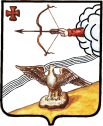 АДМИНИСТРАЦИЯ ОРЛОВСКОГО РАЙОНАКИРОВСКОЙ ОБЛАСТИПОСТАНОВЛЕНИЕ           18.02.2020                      			                                    				    № 100-п                                                                                           г. ОрловО внесении изменений в постановление администрации Орловского района от 24.06.2019 № 380-пАдминистрация Орловского района ПОСТАНОВЛЯЕТ:1. Внести изменения в состав комиссии по подготовке и проведению Всероссийской переписи населения 2020 года на территории Орловского района Кировской области, утвержденный приложением № 1 к постановлению администрации Орловского района от 24.06.2019 № 380-п:1.1. 1Исключить из состава комиссии Боровского Алексея Николаевича, заведующего отделом по имуществу и земельным ресурсам администрации Орловского района.1.2. Включить в состав комиссии Стужук Нину Александровну, заведующую отделом по имуществу и земельным ресурсам администрации Орловского района.2. Опубликовать настоящее постановление в информационном бюллетене органов местного самоуправления муниципального образования Орловский муниципальный район Кировской области и разместить на официальном сайте Орловского района.3. Постановление вступает в силу с момента его официального опубликования. Глава администрацииОрловского района                    С.С. ЦелищевАДМИНИСТРАЦИЯ ОРЛОВСКОГО РАЙОНА КИРОВСКОЙ ОБЛАСТИПОСТАНОВЛЕНИЕ18.02.2020					                       					№ 101-Пг. ОрловО внесении изменений в постановление администрации Орловского района от 19.11.2018 № 747-ПВ соответствии с Федеральными законом от 27.07.2010 г. N 210-ФЗ "Об организации предоставления государственных и муниципальных услуг»,  администрация Орловского района ПОСТАНОВЛЯЕТ:          1. Внести  изменения  в административный регламент предоставления муниципальной услуги «Утверждение схемы расположения земельного участка или земельных участков на кадастровом плане территории, расположенных на территории муниципального образования», утвержденный постановлением администрации Орловского района Кировской области от 19.11.2018 № 747-П (далее – Регламент):	1.1. Абзац 1 пункта 2.4. Регламента изложить в новой редакции:	«Максимальный срок предоставления муниципальной услуги не может превышать 12 календарных дней со дня поступления заявления в администрацию.»2. Контроль за исполнением настоящего постановления возложить на заведующую отделом по имуществу и земельным ресурсам администрации Орловского района Стужук Н.А. 3. Опубликовать постановление в Информационном бюллетене местного самоуправления муниципального образования Орловский муниципальный район Кировской области.           4. Постановление вступает в силу с момента опубликования.Глава администрации Орловского района              С.С. ЦелищевАДМИНИСТРАЦИЯ ОРЛОВСКОГО РАЙОНАКИРОВСКОЙ ОБЛАСТИПОСТАНОВЛЕНИЕ           20.02.2020                      			                                       					 № 102-п                                                                                                  г. ОрловО внесении изменений в муниципальную программу "Развитие архивного дела в  Орловском районе  Кировской области на 2017 - 2020 годы"В целях приведения муниципальной программы «Развитие архивного дела в Орловском районе Кировской области на 2017-2020 годы» в соответствие с действующим законодательством, администрация Орловского района ПОСТАНОВЛЯЕТ:1. Внести изменения в муниципальную  программу «Развитие архивного дела в Орловском районе Кировской области на 2017 - 2020 годы» (далее Программа), утвержденную постановлением администрации Орловского района от 03.10.2016  № 514-п  «Об утверждении муниципальной программы «Развитие архивного дела в Орловском районе Кировской области  на 2017 - 2020 годы» (далее – Постановление):1.1. В паспорте Программы  в разделе «Объёмы ассигнований муниципальной программы» слова «общий объём финансирования Муниципальной программы составит  4520,92  тыс. руб., в т. ч. за счёт средств бюджета района – 3945,32  тыс. руб.: 2017 год – 604,91 тыс. руб., 2018 год – 540,81 тыс. руб., 2019 год – 699,9 тыс. руб., 2020 год – 699,9 тыс. руб., 2021 год -  699,9  тыс. руб., 2022 год -  699,9  тыс. руб., за счёт средств областного бюджета 575,6  тыс. руб.: 2017 год – 238,6  тыс. руб., 2018 год – 127,9  тыс. руб., 2019 год – 52,3 тыс. руб., 2020 год – 52,7 тыс. руб., 2021 год - 53,3  тыс. руб., 2022 год – 53,3 тыс. руб.» заменить словами «общий объём финансирования Муниципальной программы составит  4654,12  тыс. руб., в т. ч. за счёт средств бюджета района – 4020,82  тыс. руб.: 2017 год – 604,91 тыс. руб., 2018 год – 540,81 тыс. руб., 2019 год – 650,9 тыс. руб., 2020 год – 801,4 тыс. руб., 2021 год -  711,04  тыс. руб., 2022 год -  711,4  тыс. руб., за счёт средств областного бюджета  633,3  тыс. руб.: 2017 год – 49,8  тыс. руб., 2018 год – 238,6  тыс. руб., 2019 год – 127,9  тыс. руб., 2020 год – 105,9 тыс. руб., 2021 год – 55,2  тыс. руб., 2022 год – 55,9 тыс. руб.».          1.2. В паспорте Программы  в разделе «Ожидаемые конечные результаты реализации муниципальной программы» слова «количество архивных документов в муниципальном архиве составит 27733 единиц хранения; количество принимаемых в архив документов составит 250 ед. хранения ежегодно; количество включенных в описи дел составит ежегодно 200 ед. хранения; количество ответов на запросы, исполненные муниципальным архивом в законодательно установленные сроки, составит не менее 800 справок в год» заменить словами «количество архивных документов в муниципальном архиве составит 27983 единицы хранения при условии выделения дополнительных площадей для архивохранилища; количество принимаемых в архив документов составит 250 ед. хранения ежегодно (при условии выделения дополнительных площадей для архивохранилища); количество включенных в описи дел составит ежегодно 200 ед. хранения; количество ответов на запросы, исполненные муниципальным архивом в законодательно установленные сроки, составит не менее 800 справок в год».               1.3. В пункте 2.2. раздела 2 «Приоритеты государственной политики в сфере архивного дела, цели, задачи, целевые показатели эффективности реализации  Муниципальной программы, описание ожидаемых конечных результатов Муниципальной программы, сроков реализации Муниципальной программы» слова «количество архивных документов в муниципальном архиве, находящихся в нормативных условиях, обеспечивающих их постоянное хранение, к общему объему хранимых документов составит 27733 ед. хранения; количество принятых в муниципальный архив документов Архивного фонда Российской Федерации составит 250 ед. хранения ежегодно» заменить  словами «количество архивных документов в муниципальном архиве, находящихся в нормативных условиях, обеспечивающих их постоянное хранение,  составит 27983 единицы хранения при условии выделения дополнительных площадей для архивохранилища; количество принятых в муниципальный архив документов Архивного фонда Российской Федерации составит 250 ед. хранения ежегодно (при условии выделения дополнительных площадей для архивохранилища)».1.4. Раздел 5 «Ресурсное обеспечение муниципальной программы» изложить в новой редакции: «Общий объем финансирования муниципальной программы составляет 3767,72  тыс. руб., в том числе по годам реализации  представлен в таблице:Общий объем финансирования муниципальной программыОбъем ежегодных расходов, связанных с финансированием муниципальной программы за счет средств бюджета муниципального образования, определяется в установленном порядке при принятии решения Орловской районной Думы о бюджете муниципального образования на очередной финансовый год и плановый период».1.5. Приложение № 1 к Муниципальной программе изложить в новой редакции согласно приложению 1.2. Постановление вступает в силу с момента его опубликования в Информационном бюллетене органов местного самоуправления муниципального образования Орловский муниципальный район Кировской области. Глава администрацииОрловского района                    С.С. Целищев Приложение № 1                                                                              к Муниципальной программе«Развитие архивного дела в                                                     Орловском районе Кировской   области                                            на 2017-2022 годы»_____________________________________________________________________________________________ИНФОРМАЦИОННЫЙБЮЛЛЕТЕНЬОРГАНОВ МЕСТНОГО САМОУПРАВЛЕНИЯМУНИЦИПАЛЬНОГО ОБРАЗОВАНИЯОРЛОВСКИЙ МУНИЦИПАЛЬНЫЙ РАЙОНКИРОВСКОЙ  ОБЛАСТИ(ОФИЦИАЛЬНОЕ    ИЗДАНИЕ)Отпечатано в администрации Орловского района  25.02.2020,. Орлов Кировской области, ул. Ст. Халтурина, 18тираж  20  экземпляров1Постановление главы Орловского района от 12.02.2020 № 2-п-гр  «О внесении изменений в постановление главы Орловского районы  от 26.02.2019 № 3-пгр»2Постановление главы Орловского района от 12.02.2020 № 3-п-гр  «О внесении изменений в постановления главы Орловского районы  от 20.02.2019 № 2-п-гр»  3Постановление администрации Орловского района от 05.02.2020 № 82-п  «О проведении районного  конкурса «Признание года – 2019» 4Постановление администрации Орловского района от 07.02.2020 № 84-п  «О внесении изменений в постановление администрации Орловского района Кировской области от 12.08.2011 № 430-п «О комиссии по предупреждению и ликвидации чрезвычайных ситуаций и обеспечению пожарной безопасности Орловского района»5Постановление администрации Орловского района от 11.02.2020 № 85-п «О внесении изменений в постановление администрации Орловского района от 26.07.2019 № 437-П»6Постановление администрации Орловского района от 13.02.2020 № 89-п «Об установлении размера платы, взимаемой с родителей (законных представителей) за присмотр и уход за детьми в муниципальных образовательных учреждениях Орловского района»7Постановление администрации Орловского района от 18.02.2020 № 95-п «О внесении изменений в постановление администрации Орловского района от 19.11.2018 г. № 746-п»8Постановление администрации Орловского района от 18.02.2020 № 96-п «Об утверждении порядка предоставления иных межбюджетных трансфертов на мероприятия по ликвидации несанкционированных свалок (площадок временного распределения ТБО)»9Постановление администрации Орловского района от 18.02.2020 № 97-п «О внесении изменений в муниципальную программу "Переселение граждан, проживающих на территории Орловского района Кировской области, из аварийного жилищного фонда" на 2020-2025 годы»10Постановление администрации Орловского района от 18.02.2020 № 100-п «О внесении изменений в постановление администрации Орловского района от 24.06.2019 № 380-п»11Постановление администрации Орловского района от 11.02.2020 № 101-п «О внесении изменений в постановление администрации Орловского района от 19.11.2018 № 747-П»ЦЕЛИЩЕВ			Сергей СергеевичГлава  Орловского района,  председатель оргкомитетаАБОТУРОВАндрей ВалентиновичПервый заместитель главы администрации Орловского района, заведующий отделом по вопросам жизнеобеспечения, архитектуры и градостроительства,  заместитель председателя оргкомитета                                              ОБУХОВА	- Татьяна Евгеньевна                                    Главный специалист по культуре отдела культуры и социальной работы администрации Орловского района, секретарь  оргкомитета                              Члены оргкомитетаАШИХМИНАТатьяна ИвановнаЗаместитель главы администрации Орловского района по профилактике правонарушений, заведующий отделом культуры и социальной работыБЕРЕЗИНАндрей ВикторовичДиректор МБУ «Центр культуры и досуга Орловского городского поселения» (по согласованию)БУРКОВАТатьяна ГеннадьевнаГлавный врач КОГБУЗ «Орловская ЦРБ» (по согласованию)ГУДИНА
Юлия МихайловнаЗаведующая отделом сельского хозяйства администрации Орловского района, главный экономистКНЯЗЕВ Игорь АнатольевичУправляющий делами администрации Орловского районаКОЖИХОВАОльга НиколаевнаЗаместитель заведующей организационным отделом администрации Орловского района ЛАПТЕВАНадежда КлиментьевнаЗаместитель главы администрации Орловского района, начальник финансового управления МАЛЫШЕВАТатьяна НиколаевнаЗаведующая отделом экономического развития, торговли и предпринимательства  администрации Орловского районаПОПУЛЬКИН Сергей Николаевич Глава Орловского городского поселения (по согласованию)ПУПОВАНаталья  Викторовнаглавный редактор газеты «Орловская газета» (по согласованию)СУЧКОВАМария ПавловнаНачальник управления образования администрации Орловского районаФОКИНАЛариса ВалерьевнаГлава администрации Орловского сельского поселения (по согласованию)№ п/пМероприятияСрокОтветственные1.Проведение организационных совещанийЕженедельно, понедельник в 10:30Аботуров  А.В.2. Проведение работы по выдвижению кандидатур на конкурс «Признание года - 2019» в коллективах предприятий, учреждений и представлении характеристик в оргкомитетДо  02.03.2020Члены оргкомитета, закрепленные за предприятиями, организациями и учреждениями3.Подготовка решения оргкомитета и проекта постановления администрации района «О награждении победителей  районного конкурса «Признание года- 2019»До 18.03.2020Кожихова О.Н.Обухова Т.Е.4.Подготовка доклада для районного совещания передовиковДо 13.03.2020Кожихова О.Н.(основной материал по производственным коллективам)Аботуров А.В.      Ашихмина Т.И.Гудина Ю.М. Сучкова М,П.Малышева Т.Н. 5.Подготовка сценария и порядка проведения мероприятия в ЦК и Д по особому плануДо 16.03.2020Обухова Т.Е.Березин А.В. (по согласованию)6.Подготовка списка приглашенных, приглашений, организация их доставки До 13.03.2020Ашихмина Т.И.Кожихова О.Н.7.Подготовка Почетных грамотДо 18.03.2020Князев И.А. 8.Подготовка места проведения торжественной церемонии, его оформление.До 18.03.2020Популькин С.Н.(по согласованию)Березин А.В. (по согласованию) 9.Подготовка сценария и организация культурной программы совещания (вечер отдыха для передовиков и гостей)До 20.03.2020Ашихмина Т.И. Березин А.В.(по согласованию)Обухова Т.Е.Михеева Н.А. (по согласованию)10.Освещение в районной газете подготовки и проведение смотра-конкурса, информации о передовикахВ течение всего периодаКожихова О.Н..Пупова Н.В.(по согласованию) 11.Обеспечение сбора денежных средств на премирование передовиков, участие в вечере отдыха, размещение фото на Аллее СлавыДо 18.03.2020Ашихмина Т.И..12.Извещение ОП «Орловское», ЦРБ, энергетиков, о мероприятиях по обеспечению проведения совещания (письмами)До 16.03.2020   Ашихмина Т.И.13.Информирование главы района  о ходе подготовки мероприятияЕженедельно, понедельникАшихмина Т.И.Кожихова О.Н.14. Ревизия теплового и энергетического хозяйства противопожарной безопасности ЦК и Д, места проведения вечера отдыха, принятие мер к устранению недостатковДо 16.03.2020Аботуров А.В. Популькин С.Н.(по согласованию)15.Обеспечение дежурства работников отделения полиции «Орловское» и медработников в ЦК и Д в день торжественной церемонии20.03.2020       Шалагинов Ю.А.(по согласованию) Буркова Т.Г.(по согласованию)16Фотографирование передовиков производства20.03.2020 Князев И.А. 17Подготовка договоров на изготовление фотографий, и установка их на Аллее славыДо 01.05.2020Князев И.А.Обухова Т.Е.УТВЕРЖДЕНОпостановлением администрации Орловского района от 07.02.2020 № 84-пЦЕЛИЩЕВСергей Сергеевич- глава администрации Орловского района, председатель комиссииАБОТУРОВАндрей Валентинович-   первый заместитель  главы администрации Орловского района, заместитель председателя комиссииКОНОНОВВладимир Александрович-   начальник  45 пожарной части ФГКУ «6 отряд ФПС по Кировской области», заместитель председателя комиссии  (по согласованию)ИГНАТОВАлексей Иванович-   заведующий сектором по гражданской обороны и чрезвычайным ситуациям администрации Орловского района, секретарь комиссииЧлены комиссии:БЕРЕСНЕВАЕлена Валерьевна- начальник КОГАУ СО «МКЦСОН в Котельничском районе» Орловский отдел социального обслуживания населения  (по согласованию)БУРКОВАТатьяна Геннадьевна- главный врач КОГБУЗ «Орловская ЦРБ» (по согласованию)МОХОВВладимир Леонидович - и.о. директора МУП «Орловское АТП» (по согласованию)ГУДИНАЮлия Михайловна- заведующая отделом сельского хозяйства администрации Орловского района, главный экономистЖАНТЛЮКандибай Кабдуллович- директор ООО «Орловский водоканал»(по согласованию)ЗЛОБИННиколай Иванович-   государственный инспектор Котельничского участка Государственной   инспекции по маломерным судам МЧС России по Кировской области  (по согласованию) ЗОНОВ Эдуард Анатольевич-   начальник Орловского РЭС ПО «ЗЭС»  филиала «Кировэнерго» ОАО МРСК Центра и Приволжья (по согласованию)КОНЬКОВВладимир Петрович- директор ООО «Орловское кооперативное предприятие» (по согласованию)ЛАПТЕВАНадежда Климентьевна-   заместитель главы администрации Орловского района, начальник финансового управленияЛЕВАШОВАлександр Юрьевич- ведущий инженер ЛТЦ г. Орлов Кировский филиал МРФ ОАО «Ростелеком-Волга» (по согласованию)ЛЕСОВАЯТатьяна Викторовна-   заведующая юридическим отделом администрации Орловского районаПОПУЛЬКИНАОльга Ивановна- заведующая КОГБУ «Кировская обл СББЖ» Орловской УВЛ  (по согласованию)ПОПУЛЬКИН Сергей Николаевич-   глава администрации Орловского городского поселения (по согласованию)РЫЧИХИНА Евгения Валерьевна-   начальник метеостанции Котельнич Кировский ЦГМС – филиал ФГБУ «Верхне-Волжское УГМС» (по согласованию)СЕВРЮГИНАлексей Николаевич-   начальник отделения надзорной деятельности и профилактической работы  Орловского района  (по согласованию)СУЧКОВАМария Павловна- начальник управления образования администрации Орловского районаФОКИНАЛариса Валерьевна-   глава администрации Орловского сельского поселения (по согласованию)ХАРЛАМОВААлевтина Анатольевна- начальник лесного отдела министерства лесного хозяйства Кировской области по Орловскому лесничеству (по согласованию)ХОХЛОВРоман ВикторовичШАЛАГИНОВЮрий Анатольевич- мастер Орловский мастерский участок Котельничского межрайонного предприятия ЭС ОАО «Коммунэнерго» (по согласованию)-  начальник ОП «Орловское»  МО МВД России «Юрьянский»  (по согласованию)ЩЕРБАКОВАНадежда Геннадьевна - начальник КОГКУ «Управления социальной защиты населения в Орловском районе» (по согласованию)Наименование органаМуниципальное образование Орловский муниципальный районПочтовый адрес612270, Кировская обл., Орловский р-н, г. Орлов, ул. С. Халтурина, д. 18Ответственное структурное подразделениеОтдел по имуществу и земельным ресурсам администрации Орловского районаФ.И.О. исполнителяРусаков Андрей ВладимировичКонтактный номер телефона(83365) 2-19-43Адрес электронной почтыimushorlov@mail.ruАдрес страницы в информационно-телекоммуникационной сети "Интернет" с размещенным перечнем (изменениями, внесенными в перечень)N п/пНомер в реестре имуществаАдрес (местоположение) объектаСтруктурированный адрес объектаСтруктурированный адрес объектаСтруктурированный адрес объектаСтруктурированный адрес объектаСтруктурированный адрес объектаСтруктурированный адрес объектаСтруктурированный адрес объектаСтруктурированный адрес объектаСтруктурированный адрес объектаСтруктурированный адрес объектаСтруктурированный адрес объектаВид объекта недвижимости; движимое имуществоСведения о недвижимом имуществе или его частиСведения о недвижимом имуществе или его частиСведения о недвижимом имуществе или его частиСведения о недвижимом имуществе или его частиСведения о недвижимом имуществе или его частиСведения о недвижимом имуществе или его частиСведения о недвижимом имуществе или его частиСведения о движимом имуществеСведения о движимом имуществеСведения о движимом имуществеСведения о движимом имуществеСведения о движимом имуществеСведения о движимом имуществеСведения о праве аренды или безвозмездного пользования имуществомСведения о праве аренды или безвозмездного пользования имуществомСведения о праве аренды или безвозмездного пользования имуществомСведения о праве аренды или безвозмездного пользования имуществомСведения о праве аренды или безвозмездного пользования имуществомСведения о праве аренды или безвозмездного пользования имуществомСведения о праве аренды или безвозмездного пользования имуществомСведения о праве аренды или безвозмездного пользования имуществомСведения о праве аренды или безвозмездного пользования имуществомСведения о праве аренды или безвозмездного пользования имуществомСведения о праве аренды или безвозмездного пользования имуществомСведения о праве аренды или безвозмездного пользования имуществомСведения о праве аренды или безвозмездного пользования имуществомСведения о праве аренды или безвозмездного пользования имуществомУказать одно из значений: в перечне (изменениях в перечне)Указать одно из значений: в перечне (изменениях в перечне)Сведения о правовом акте, в соответствии с которым имущество включено в перечень (изменены сведения об имуществе в перечне)Сведения о правовом акте, в соответствии с которым имущество включено в перечень (изменены сведения об имуществе в перечне)Сведения о правовом акте, в соответствии с которым имущество включено в перечень (изменены сведения об имуществе в перечне)Сведения о правовом акте, в соответствии с которым имущество включено в перечень (изменены сведения об имуществе в перечне)Сведения о правовом акте, в соответствии с которым имущество включено в перечень (изменены сведения об имуществе в перечне)Сведения о правовом акте, в соответствии с которым имущество включено в перечень (изменены сведения об имуществе в перечне)Сведения о правовом акте, в соответствии с которым имущество включено в перечень (изменены сведения об имуществе в перечне)Сведения о правовом акте, в соответствии с которым имущество включено в перечень (изменены сведения об имуществе в перечне)N п/пНомер в реестре имуществаАдрес (местоположение) объектаНаименование субъекта Российской ФедерацииНаименование муниципального района/городского округа/внутригородского округа территории города федерального значенияНаименование городского поселения/сельского поселения/внутригородского района городского округаВид населенного пунктаНаименование населенного пунктаТип элемента планировочной структурыНаименование элемента планировочной структурыТип элемента улично-дорожной сетиНаименование элемента улично-дорожной сетиНомер дома (включая литеру)Тип и номер корпуса, строения, владенияВид объекта недвижимости; движимое имуществоКадастровый номерКадастровый номерНомер части объекта недвижимости согласно сведениям государственного кадастра недвижимостиОсновная характеристика объекта недвижимостиОсновная характеристика объекта недвижимостиОсновная характеристика объекта недвижимостиНаименование объекта учетаТип: оборудование, машины, механизмы, установки, транспортные средства, инвентарь, инструменты, иноеГосударственный регистрационный знак (при наличии)Наименование объекта учетаМарка, модельГод выпускаКадастровый номер объекта недвижимого имущества, в том числе земельного участка, в (на) котором расположен объекторганизации, образующей инфраструктуру поддержки субъектов малого и среднего предпринимательстваорганизации, образующей инфраструктуру поддержки субъектов малого и среднего предпринимательстваорганизации, образующей инфраструктуру поддержки субъектов малого и среднего предпринимательстваорганизации, образующей инфраструктуру поддержки субъектов малого и среднего предпринимательстваорганизации, образующей инфраструктуру поддержки субъектов малого и среднего предпринимательствасубъекта малого и среднего предпринимательствасубъекта малого и среднего предпринимательствасубъекта малого и среднего предпринимательствасубъекта малого и среднего предпринимательствасубъекта малого и среднего предпринимательствасубъекта малого и среднего предпринимательствасубъекта малого и среднего предпринимательствасубъекта малого и среднего предпринимательствасубъекта малого и среднего предпринимательстваУказать одно из значений: в перечне (изменениях в перечне)Указать одно из значений: в перечне (изменениях в перечне)Наименование органа, принявшего документНаименование органа, принявшего документВид документаВид документаРеквизиты документаРеквизиты документаРеквизиты документаРеквизиты документаN п/пНомер в реестре имуществаАдрес (местоположение) объектаНаименование субъекта Российской ФедерацииНаименование муниципального района/городского округа/внутригородского округа территории города федерального значенияНаименование городского поселения/сельского поселения/внутригородского района городского округаВид населенного пунктаНаименование населенного пунктаТип элемента планировочной структурыНаименование элемента планировочной структурыТип элемента улично-дорожной сетиНаименование элемента улично-дорожной сетиНомер дома (включая литеру)Тип и номер корпуса, строения, владенияВид объекта недвижимости; движимое имуществоНомерТип (кадастровый, условный, устаревший)Номер части объекта недвижимости согласно сведениям государственного кадастра недвижимостиТип (площадь - для зем. участков, зданий, помещений; протяженность, объем, площадь, глубина залегания и т.п. - для сооружений; протяж-ть, объем, площадь, глубина залегания и т.п. согласно проектной документации - для объектов незавершенного строит-ва)Фактическое значение/проектируемое значение (для объектов незавершенного строительства)Единица измерения (для площади - кв. м; для протяженности - м; для глубины залегания - м; для объема - куб. м)Наименование объекта учетаТип: оборудование, машины, механизмы, установки, транспортные средства, инвентарь, инструменты, иноеГосударственный регистрационный знак (при наличии)Наименование объекта учетаМарка, модельГод выпускаКадастровый номер объекта недвижимого имущества, в том числе земельного участка, в (на) котором расположен объектПравообладательПравообладательПравообладательДокументы основаниеДокументы основаниеПравообладательПравообладательПравообладательПравообладательПравообладательДокументы основаниеДокументы основаниеДокументы основаниеДатаДатаНомерНомер12345678910111213141516171819202122232425262728293031323334353636373738384040414142424343Центральный федеральный округЦентральный федеральный округЦентральный федеральный округЦентральный федеральный округЦентральный федеральный округЦентральный федеральный округЦентральный федеральный округЦентральный федеральный округЦентральный федеральный округЦентральный федеральный округЦентральный федеральный округЦентральный федеральный округЦентральный федеральный округЦентральный федеральный округЦентральный федеральный округЦентральный федеральный округЦентральный федеральный округЦентральный федеральный округЦентральный федеральный округЦентральный федеральный округЦентральный федеральный округЦентральный федеральный округЦентральный федеральный округЦентральный федеральный округЦентральный федеральный округЦентральный федеральный округЦентральный федеральный округЦентральный федеральный округЦентральный федеральный округЦентральный федеральный округЦентральный федеральный округЦентральный федеральный округЦентральный федеральный округЦентральный федеральный округЦентральный федеральный округЦентральный федеральный округЦентральный федеральный округЦентральный федеральный округЦентральный федеральный округЦентральный федеральный округЦентральный федеральный округЦентральный федеральный округЦентральный федеральный округЦентральный федеральный округЦентральный федеральный округЦентральный федеральный округЦентральный федеральный округЦентральный федеральный округЦентральный федеральный округЦентральный федеральный округЦентральный федеральный округЦентральный федеральный округ19Кировская область, Орловский район, д. Шадричи, ул.Коммунистическая, д.3Кировская областьОрловский районОрловское сельское поселениедеревняШадричиулицаКоммунистическая3здание43-43-04/670/2010-003кадастровыйплощадь266,90кв. мЗдание детского садаВ перечнеВ перечнеВ перечнеАдминистрация Орловского районаАдминистрация Орловского районаПостановлениеПостановление221Кировская область, Орловский район, д. Шадричи.Кировская областьОрловский районОрловское сельское поселениедеревняШадричизданиеплощадь1500кв. мЗдание МОУ СОШ д. ШадричиВ перечнеВ перечнеВ перечнеАдминистрация Орловского районаАдминистрация Орловского районаПостановлениеПостановление311Кировская обл., Орловский р-н, д. Поляки, ул. Советская, д. 6Кировская областьОрловский районОрловское сельское поселениедеревняПолякиулицаСоветская6здание43:25:370302:37кадастровыйплощадь440,8кв. мНежилое зданиеВ перечнеВ перечнеВ перечнеАдминистрация Орловского районаАдминистрация Орловского районаПостановлениеПостановление4Кировская обл., Орловский р-н, д. ХохловыКировская областьОрловский районОрловское сельское поселениедеревняХохловыземельный участок43:25:380219:17кадастровыйплощадь4697кв. мземельный участокОбщество с ограниченной ответственностью "Орловэнерго"4336002659433600265902.04.201902.04.201902.04.2068В перечнеВ перечнеВ перечнеАдминистрация Орловского районаАдминистрация Орловского районаПостановлениеПостановление5Кировская обл., Орловский р-н, с. КолковоКировская областьОрловский районОрловское сельское поселениеселоКолковоземельный участок43:25:340402:469кадастровыйплощадь424кв. мземельный участокОбщество с ограниченной ответственностью "Орловское кооперативное предприятие"4336004134433600413427.11.201827.11.201827.11.2028В перечнеВ перечнеВ перечнеАдминистрация Орловского районаАдминистрация Орловского районаПостановлениеПостановление6Кировская обл., Орловский р-н, д. ТупицыныКировская областьОрловский районОрловское сельское поселениедеревняТупицыныземельный участок43:25:390305:21кадастровыйплощадь41493кв. мземельный участокКрестьянское фермерское хозяйство Плотников Алексей Юрьевич432903448314329034483116.03.201616.03.201616.03.2036В перечнеВ перечнеВ перечнеАдминистрация Орловского районаАдминистрация Орловского районаПостановлениеПостановление7Кировская обл., Орловский р-н, д. ХохловыКировская областьОрловский районОрловское сельское поселениедеревняХохловыземельный участок43:25:380219:14кадастровыйплощадь1155кв. мземельный участокОбщество с ограниченной ответственностью "Орловский водоканал"4336002521433600252117.10.200717.10.200731.12.2019В перечнеВ перечнеВ перечнеАдминистрация Орловского районаАдминистрация Орловского районаПостановлениеПостановление8Кировская обл., Орловский р-н, д. НазаровыКировская областьОрловский районОрловское сельское поселениедеревняНазаровыземельный участок43:25:380222:205кадастровыйплощадь10660кв. мземельный участокИндивидуальный предприниматель Обрезков Алексей Брониславович433600020834336000208309.11.200009.11.200009.11.2049В перечнеВ перечнеВ перечнеАдминистрация Орловского районаАдминистрация Орловского районаПостановлениеПостановление9Кировская обл., Орловский р-н, д. НазаровыКировская областьОрловский районОрловское сельское поселениедеревняНазаровыземельный участок43:25:390701:143кадастровыйплощадь3600кв. мземельный участокОбщество с ограниченной ответственностью «Орловский водоканал»4336002521433600252125.06.200925.06.200925.06.2055В перечнеВ перечнеВ перечнеАдминистрация Орловского районаАдминистрация Орловского районаПостановлениеПостановление10Кировская обл., Орловский р-нКировская областьОрловский районОрловское сельское поселениеземельный участок43:25:380222:24кадастровыйплощадь62686кв. мземельный участокОбщество с ограниченной ответственностью  «СтройДом»4345352385434535238517.10.200717.10.200717.10.2027В перечнеВ перечнеВ перечнеАдминистрация Орловского районаАдминистрация Орловского районаПостановлениеПостановлениеНаименование Программы" Переселение граждан, проживающих на территории Орловского района Кировской области из аварийного жилищного фонда "Основание для разработки ПрограммыФедеральный закон от 21.07.2007 N 185-ФЗ "О Фонде содействия реформированию жилищно-коммунального хозяйства"Приказ Министерства строительства России от 31.01.2019 № 65/пр    « Об утверждении методических рекомендаций по разработке региональной адресной программы по переселению граждан из аварийного жилищного фонда, признанного таковым до 1 января 2017 года»Заказчик ПрограммыАдминистрация Орловского районаРазработчик ПрограммыАдминистрация Орловского районаЦель ПрограммыПереселение граждан из аварийного жилищного фонда, признанного таковым до 01.01.2017 г.Задачи ПрограммыРасселение аварийных многоквартирных домов, снос аварийных многоквартирных домов, из которых полностью переселены граждане. Важнейшие целевыепоказатели ПрограммыКоличество граждан, переселяемых из аварийного жилищного фонда - 91 человек;Площадь жилых помещений в многоквартирных домах, признанных до 01.01.2017 в установленном порядке аварийными и подлежащими сносу в связи с физическим износом, жители которых переселены в рамках выполнения мероприятий Программы – 1 572,3 кв. м.Сроки реализации ПрограммыДо 31.12.2025 г.Объемы и источники
финансирования ПрограммыОбщий объем финансирования – 55 303 793,20 рубля,в том числе:Средства Фонда содействия реформированию жилищно-коммунального хозяйства – 54 750 755,10 рублей;Средства областного бюджета – 497 734,55  рублей;Средства местного бюджета – 55 303,55 рублей. Ожидаемые социально-экономические результаты реализации ПрограммыУлучшение жилищных условий 91 гражданина, ликвидация 1 572,3 кв. м. аварийного жилищного фонда, снижение социальной напряженности в г. ОрловИсполнители основных мероприятий ПрограммыАдминистрация Орловского района Кировской области, администрация Орловского городского поселения Орловского района.№ п/пИсточники  финансированияОценка расходов (тыс. рублей)Оценка расходов (тыс. рублей)Оценка расходов (тыс. рублей)Оценка расходов (тыс. рублей)Оценка расходов (тыс. рублей)Оценка расходов (тыс. рублей)Оценка расходов (тыс. рублей)№ п/пИсточники  финансирования201720182019202020212022Всего1.Федеральный бюджет00000002.Областной бюджет49,8238,6127,9105,955,255,9633,33.Бюджет муниципального образования604,91540,81650,9801,4711,4711,44020,82Всего654,71779,41778,8907,3766,6767,34654,12№  
п/п Наименование мероприятия, наименование показателя Единица измеренияЗначения показателейЗначения показателейЗначения показателейЗначения показателейЗначения показателейЗначения показателей№  
п/п Наименование мероприятия, наименование показателя Единица измерения2017год2018 год2019 год2020 год2021 год2022год123456781.Мероприятие  "Организация хранения  в муниципальном  архиве документов Архивного         фонда Российской  Федерации и других архивных документов»       1.1.Количество  архивных
документов, хранящихся в муниципальном архиве в нормативных     условиях, обеспечивающих их постоянное хранение       единиц  
хранения 2647926733274042748327733279832.Мероприятие  "Организация комплектования   архива документами  Архивного фонда  Российской Федерации    и    другими архивными  документами"   2.1.Количество  принятых   на государственное хранение документов      единиц  
хранения2222546712502502003.Мероприятие «Организация  учета документов Архивного фонда Российской Федерации и других архивных документов» 3.1.Количество документов, учреждений, организаций, предприятий списка № 1 –источников комплектования архива,  включенных в описиединиц  
хранения2823192012002002004.  Мероприятие  "Организация использования  документов Архивного  фонда Российской  Федерации  и других архивных документов»          4.1.Количество архивных справок, копий, архивных выписок по  поступившим в архив запросам      справка 121711601301800800800